Муниципальное казенное образовательное учреждениеКупинская специальная (коррекционная) школа-интернат для детей-сирот и детей, оставшихся без  попечения родителей, с ограниченными возможностями здоровья Новосибирской области(МКОУ Купинская школа-интернат)                                      Рабочая программа                                  ВОСПИТАТЕЛЬНОЙ  РАБОТЫ                                               «Становление»                                                   9 «А» класса                                          2013-2014  УЧЕБНЫЙ  ГОД Кл.руководитель:    Кашедова  Лариса  Васильевна 2.      Содержание  папки классного  руководителя :Должностная  инструкция   классного  руководителя.Циклограмма  деятельности  классного  руководителя.Перечень   документации  и  отчетности  классного  руководителя.Список учащихся  со  сведениями(домашний  адрес, телефон, ФИО родителей, где  работают, категория   семьи, группа  здоровья, №  медицинского  полюса).Социальный  паспорт  класса. Сведения  о  занятости  учащихся   во  внеурочное  время.График  дежурства  учащихся  в  классе.Расписание  уроков  класса.Список  учителей – предметников  класса.Справочная  информация.План  воспитательной  работы  по  разделам.Протоколы  родительских  собраний.Журнал  по  технике  безопасности.Планы  конспекты   классных   часов.                 3.  Должностная  инструкция  классного   руководителяI. Общие положенияНастоящая  должностная   инструкция  составлена на основании методических рекомендаций об осуществлении функций  классного  руководства педагогическими работниками государственных образовательных учреждений.Классный руководитель является работником МКОУ Купинской  школы - интерната, осуществляет деятельность, направленную на сохранение, укрепление и развитие взаимопонимания учащихся,  их  родителей,  учителей  и других участников образовательного процесса.Классный руководитель  назначается на должность и освобождается от должности приказом директора общеобразовательного  учреждения из числа лиц,  имеющих высшее или среднее педагогическое образование без предъявления требований к стажу работу в должности классного руководителя,  и  непосредственно подчиняется директору общеобразовательного учреждения. Контроль за деятельностью классного руководителя общеобразовательного учреждения осуществляет заместитель директора по воспитательной работе.На период отпуска и временной  нетрудоспособности  классного  руководителя  его обязанности могут  быть  возложены на учителя,  не имеющего  классного руководства, работающего в данном классе.Классный руководитель должен знать основы:-общей психологии;-педагогической   психологии;-общей педагогики;-физиологии детей и подростков;-методы  и  навыки   коммуникативного   общения   с   обучающимися, социального   психотренинга;-современные   методы  индивидуальных  и групповых занятий в рамках класса;-особенности воспитательной системы;-условия   работы   и   особенности  проведения  занятий  в  Центре. Классный     руководитель    в    своей   деятельности руководствуется Конституцией   Российской  Федерации,   Законом  РФ   "Об   образовании", Декларацией прав  и свобод человека, Конвенцией о правах ребенка, Уставом Центра, правилами и нормами охраны труда, техники безопасности. Правилами трудового внутреннего распорядка, приказами и распоряжениями директора, настоящей  должностной   инструкцией.II. Функции классного руководителя:Создание благоприятных условий для индивидуального развития и нравственного формирования личности обучающихся; формирование коллектива класса.2.1. Организационно – координирующие2.1.1. Разработка плана деятельности классного руководителя исходя из анализа, состояния и перспектив развития классного коллектива. Прогнозирование результата воспитывающей деятельности;2.1.2. Установление контактов с родителями (законными представителями) обучающихся, оказание им помощи в воспитании обучающихся (лично, через психолога, социального педагога, педагога дополнительного образования);2.1.3 Взаимодействие с педагогическими работниками и иными работниками образовательного учреждения;2.1.4. Организация в классе образовательного процесса, оптимального для развития положительного потенциала личности обучающегося в рамках деятельности общешкольного коллектива;2.1.5. Организация воспитательной работы с обучающимися через проведение «малых педсоветов», педагогических консилиумов, тематических и других мероприятий;2.1.6. Стимулирование и учёт разнообразной деятельности обучающихся, в том числе через систему дополнительного образования детей (вовлечение в кружки, конкурсы, викторины, олимпиады, смотры, организацию экскурсий, посещение театров, выставок);2.1.7. Взаимодействие с общественными организациями, советом ветеранов, заслуженными работниками образования;2.1.8. Защита, сохранение и укрепление физического и психического здоровья детей:сотрудничество с медицинским персоналом школы;организация просветительской работы с обучающимися, учителями и родителями;воспитание позитивного отношения к урокам физкультуры и занятиям спортом.2.1.9. Организация изучения обучающимися правил по охране труда, правил дорожного движения, безопасного поведения в городе, поведения в быту, на воде;2.1.10. Обеспечение охраны и защиты прав обучающихся, оставшихся без попечения родителей (законных представителей), сотрудничество с социальным педагогом;2.1.11. Выявление, учёт и работа с детьми социально незащищённых категорий;2.1.12. Работа с детьми, подростками и семьями, находящимися в социально опасном положении;2.1.13. Содействие профессиональному самоопределению выпускников, осознанному выбору ими профессии;2.1.14. Ведение документации: классного журнала, личных дел обучающихся, осуществление проверок дневников, диагностические исследования; разработка методических материалов мероприятий.2.1.15. Еженедельное проведение классных часов и родительских собраний раз в четверть.2.1.16. Организация дежурства по классу, образовательному учреждению, столовой, коллективная уборка школы.2.1.17. Соблюдение санитарного состояния прикреплённого кабинета.2.1.18. Забота о внешнем виде воспитанников.2.1.19. Оперативное извещение администрации школы о каждом несчастном случае. Принятие мер по оказанию первой доврачебной помощи.2.1.20. Взаимодействие с каждым обучающимся и коллективом класса в целом.2.2. Коммуникативные2.2.1. Регулирование межличностных отношений между обучающимися.2.2.2.Установление взаимодействия между педагогическими работниками и обучающимися.2.2.3. Содействие общему благоприятному психологическому климату в классе.2.2.4. Оказание помощи обучающимся в формировании коммуникативных качеств, помощь в решении проблем, возникающих в общении с товарищами, учителями, родителями.2.3. Аналитико – прогностические2.3.1. Изучение индивидуальных особенностей обучающихся и динамика их развития.2.3.2. Направление самовоспитания и саморазвития личностей обучающихся.2.3.3. Определение состояния и перспективы развития классного коллектива.2.4. Контрольные2.4.1. Контроль за успеваемостью каждого обучающегося.2.4.2. Контроль за посещаемостью учебных занятий обучающимися.III. Формы работы классного руководителяВ соответствии со своими функциями классный руководитель выбирает формы работы с обучающимися:индивидуальные (беседы, консультации, обмен мнениями, оказание индивидуальной помощи, совместный поиск решения проблем и др.);групповые (творческие группы, органы самоуправления и др.);коллективные (конкурсы, спектакли, концерты, походы, слёты, соревнования и др.).IV. Права классного руководителяКлассный руководитель имеет право в пределах своей компетенции:4.1. Знакомиться с документацией общеобразовательного учреждения;4.2. Присутствовать  на  уроках  и  мероприятиях,  проводимых учителями-предметниками в классе (без права  входить  в  класс  во  время урока без экстренной необходимости и делать замечания учителю  в  течение урока);4.3. Изучать   воспитательный   процесс   на   уроках,   проводимых учителями-предметниками;4.4. Привлекать  к  дисциплинарной  ответственности     учащихся за поступки,  дезорганизующие  учебно-воспитательный  процесс,  в   порядке, установленном    организационными    документами   школы - интерната.4.5. Поощрять учащихся  в  порядке,  установленном  организационными документами школы - интерната.4.6. Участвовать в работе педагогического  и  методического  советов учебного   заведения,   вносить   свои   предложения   по    формированию индивидуальной программы адаптации обучающихся,  созданию  благоприятного социально-психологического климата в коллективе;4.7. Сотрудничать со  специалистами  социальных  служб,  медицинских учреждений, инспекций по делам несовершеннолетних;4.8. Самостоятельно  выбирать  приоритетные   направления   работы, учитывая особенности  функционирования  и  развития  общеобразовательного учреждения;4.9. Повышать свою квалификацию, посещать семинары, курсы;4.10. Участвовать  в  работе   молодежных   школьных   объединений, содействовать их функционированию.V. Ответственность классного руководителяКлассный руководитель несет ответственность:5.1. За неисполнение или ненадлежащее  исполнение  без  уважительной причины Устава и других правил, закрепленных в организационных документах ОУ,   законных   распоряжений   директора,  должностных  обязанностей, установленных настоящей   инструкцией,  классный   руководитель   несет  дисциплинарную  ответственность  в    соответствии с трудовым законодательством РФ;5.2. За несвоевременное и неаккуратное оформление, ведение и хранение документов, а также за их утрату, классный руководитель несет ответственность, предусмотренную организационными документами ОУ;5.3. За применение, в том числе  однократное,  методов  психического или физического  насилия над личностью  учащегося  классный  руководитель может  быть  освобожден   от  обязанностей  в  соответствии  с   трудовым законодательством РФ и Законом  "Об  образовании".  Увольнение  за  такой проступок не является мерой дисциплинарной ответственности;5.4. Виновный в  причинении   школе   ущерба  в  связи  с  исполнением (неисполнением)  своих   должностных   обязанностей   классный    руководитель  несет материальную ответственность в порядке и в пределах,  установленных трудовым или гражданским законодательством РФ.VI. Взаимоотношения. Связи по должности.Классный руководитель:6.1. Работает по графику, составленному исходя из 30-часовой рабочей недели и утвержденному директором  школы ;6.2. Заменяет в установленном порядке временно отсутствующих классных руководителей;6.3. Самостоятельно планирует свою работу на каждый учебный год и каждую учебную четверть. План работы утверждается заместителем директора школы по ВР не позднее 5 дней с начала планируемого периода;6.4. Представляет заместителю директора школы по ВР письменный отчет о своей деятельности 1 раз в четверть, и по окончанию учебного года;6.5. Получает от директора школы и его заместителей информацию нормативно-правового и организационно-методического характера, знакомится под расписку с соответствующими документами;6.6. Работает в тесном контакте с учителями, родителями обучающихся (лицами, их заменяющими); систематически обменивается информацией по вопросам, входящим в свою компетенцию, с администрацией и педагогическими работниками школы;VII. Критерии оценки деятельности классного руководителяКритерий результативности. Отражает уровень социального развития обучающихся:уровень общей культуры и дисциплины, гражданской зрелости, нравственности, воспитанности обучающихся;успеваемость обучающихся класса (высокая, средняя, низкая), формы её контроля и повышения (с учётом реальных возможностей класса);комфортный психологический климат обучающихся.Критерии деятельности. Позволяют оценить реализацию управленческих решений классного руководителя:Наличие установленной для классного руководителя документации. Ведение документации в соответствии с требованиями: план воспитательной работы, анализ и оценка результатов работы, классный журнал с регистрацией поручений и занятости учащихся в кружках и секциях; регулярный учёт в журнале посещаемости уроков в классе, контроль за пропусками уроков; психолого-педагогические карты изучения личности учащихся.7.3. Организация воспитательной работы с обучающимися.-массовые воспитательные дела класса;-участие классного коллектива в общих делах школы - интерната;-организация участия классного коллектива во внешкольных мероприятиях (районные, городские конкурсы, экскурсии);-развитие ученического самоуправления;-социальная защищённость учащихся;-умение разрешать конфликты (ученик-ученик, ученик-учитель);-вовлечение каждого в значимую для него и окружающих деятельность.7.4. Активная деятельность классного руководителя:участие в мероприятиях по воспитательной работе и обмену опытом в рамках образовательного учреждения, района, округа и города;взаимодействие с педагогическими работниками, работающими в данном классе, другими участниками образовательного процесса и общественностью.7.5. Работа с родителямиорганизация совместных с родителями мероприятий;изучение семей учащихся и организация индивидуальной работы с семьями, нуждающимися в педагогической поддержке.4.       Циклограмма   работы на  2013– 2014  учебный  год.ЕжедневноРабота  с  пропусками   и   опозданиями  на  уроки, выяснение  причин.Организация  дежурства  по  классу,  школе.Индивидуальная    коррекционная  работа  с  учащимися.Еженедельно1.  Проведение  классных  часов,  мероприятий   по  плану.2.   Работа  с  классным  самоуправлением.3.   Тесная  связь  с  учителями – предметниками.Каждый  месяц Консультации  у  психолога,  социального  педагога,  психиатра.Посещение  уроков.Работа  с коррекционными  дневниками.Раз  в  четверть Работа  с  личными   делами.Коррекция  плана  учебно – воспитательной  работы на  новую  четверть. Оформление классного журнала по итогам четверти  Сдача отчетов по классу (успеваемость,  и т. п..)МО классных руководителейРаз  в  полугодие             1.Анализ   выполнения   учебно -  воспитательной  работы.                2.Проведение открытого классного часа и мероприятия             3. Оформление личных дел учащихся5.Перечень документации и отчётности классного руководителя1.  Классный журнал.2.  Журнал классного руководителя3.  Личные дела учащихся.4.  Дневники учащихся.5.  План воспитательной работы.6.  Протоколы родительских собраний.7.  Коррекционные  дневники.8.  Журнал по технике безопасности.9.  Дневник работы с трудными детьми.10.  Планы-конспекты  классных часов.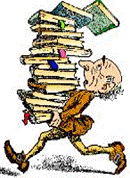 11.Папки с разработками проведённых мероприятий, с итогами социально - психологических исследований в классе, с детскими работами …12. Самоанализ воспитательной работы за полугодие.                          6.Сведения  о учащихся  класса.                         7.  Социальный  паспорт  класса   9 «А»                                                           Список   класса                                                       Актив  класса                   Сведения  об  учащихся  класса: увлечения, интересы.График дежурства по классу  9 «А» класса      январь , февраль, мартРасписание  уроков 9 «А»  класса.                  Список  учителей предметников  классаАлгебра  -              Теменкова  Лариса  ПавловнаБиология –            Берестовая  Тамара  СергеевнаГеография-            Кашедова  Лариса  ВасильевнаГеометрия –          Теменкова Лариса  ПавловнаИнформатика –     Роенко  Алексей  Николаевич                              История-                Герций  Валентина  ИвановнаКулинария-            Есипчук  Елена АнатольевнаЛитература-           Маряшева  Наталья  ЛеонидовнаНем. язык-              Дубчак  Светлана  ЮрьевнаОбувное дело-        Рогова  Наталья  СтепановнаОбществознание -  Герций  Валентина  ИвановнаРус. язык-               Маряшева  Наталья  ЛеонидовнаТруд –                     Лазарева  Елена  Владимировна;  Дмитриев  Леонид  АлександровичФизика-–                Теменкова Лариса  ПавловнаФизкультура –       Гриценко  Григорий  МихайловичХимия -                  Берестовая  Тамара  СергеевнаЭкономика -           Кашедова  Лариса  Васильевна                             11. Справочная  информация                               Характеристика   учащихся   9 «А» класса.Башкиров  Михаил    -               А.   В.Борона     Сергей    -       Виноградова  Анна -                  Б.Дубовик   Алексей  -                  А.Заборский  Дима    -                   А.  Б.Митрофанов  Иван -                   А.Митрофанов  Аркадий -             А.  Б.  В.Попова    Анна   -                        Роппель  Юлия –Соколова  Екатерина – Федькин  Кирилл -                     А.  Б.   Шляхов  Антон -                         А.  Б.А   -  Бродяжничество,  самовольные  уходы.Б-    АгрессияВ – Склонность  к  суициду.Г - Флептомания                Индивидуальные особенности воспитанников нашего класса.Виноградова Аня – вспыльчивая, но к порученным делам относится добросовестно, любит петь, танцевать, рисовать, читать.Дубовик Алёша – недисциплинированный, не умеет контролировать свои поступки, но наряду со всеми его недостатками воспитанник способный мальчик, любит петь, очень много читает, артистичный, переживает за класс.Роппель Юля – дисциплинированная, очень активная. Девочка артистична, эмоциональна. Переживает за свой класс, помощница взрослым.Попова Аня – вспыльчивая, но очень трудолюбивая, ответственно относится ко всем поручениям, очень любознательная, много читает, принимает участие во всех делах, помощница воспитателю.Федькин Кирилл –в последнее время сильно проявлены психические расстройства, поэтому стал не дисциплинированным, безответственным.  Любит заниматься спортом, особенно футболом.Шляхов Антон – недисциплинированный, не умеет контролировать свои поступки. Но принимается за любое дело, переживает за класс, любит заниматься спортом.                                                                                                  Митрофанов Аркадий – не дисциплинированный, не может найти себе занятия по душе, иногда проявляется интерес к рисованию.  Постоянно  находится в бегах.                                         Митрофанов Иван- недисциплинированный, пока не в чём себя не проявил. Увлекается футболом.Башкиров  Михаил – спокойный,(сам  себе на уме),  склонен к бродяжничеству, трудолюбив, за последнее время увлёкся чтением.                                                                     Заборский Дмитрий- недисциплинированный, пока не в чём себя не проявил.Борона Сергей – спокойный, дисциплинированный, ответственный.Соколова  Екатерина – спокойная, дисциплинированная, старательная, всегда выполняет  добросовестно  поручения  взрослых.                    План  воспитательной  работы  по  разделамПсихолого – педагогическая  характеристика  класса.В  9 «А»  классе  12  человек;  из  них  8 мальчиков  и  4 девочки.  Обучаются  дети  1997  и  1998г.р.  Соколова  Екатерина,  Борона   Сергей ,Роппель  Юля – ребята  приходящие, проживают  с  родителями .  Остальные дети  являются   социальными  сиротами.За  2012 -2013 учебный  год состав  учащихся  класса  изменился.  Бавыкина  Татьяна переведена в Чистозерный  детский  дом.  В конце   2012  - 2013 учебного года в класс прибыли Митрофанов  Иван, Заборский  Дмитрий.Общая  успеваемость  в классе – средняя.   Каждый  из   ребят  имеет   свои  интересы  и  увлечения.  Федькин  Кирилл, Шляхов  Антон, Заборский  Дима, Митрофанов Иван   увлекаются  спортом,  принимают  активное  участие  в  школьных, районных  и  областных  соревнованиях.  Дубовик  Алексей     посещает  школьную  ИЗО – студию «Выжигание», ДК «Журналистика». Шляхов  Антон  любит  мастерить , делать поделки,  свои  работы   выставляет  на   школьных  конкурсах, помогает  оформлять  классную  комнату.  Роппель  Юля  отдает  предпочтение  танцам, демонстрации   костюмов «Дефиле»  с    удовольствием     представляет  их  на  школьных,  районных  и   областных  конкурсах.  В  классе  существует  актив, который  состоит  из   командира  класса  ( Шляхова  Антона),  ответственного  за  учебную  работу  (Поповой  Анны ),  старшего  дежурного  (Виноградовой  Анны),  редколлегии  (Бороны  Сергея,  Дубовик  Алексея),  организатора  хозяйственной    деятельности (Башкирова  Михаила, Митрофанова  Аркадия, Митрофанова Ивана, Федькина  Кирилла ),  массовика  затейника  ( Роппель  Юлии),  физорга  (Заборского  Дмитрия ),   цветовода (Соколовой  Екатерины),    почти  все   имеют  общественные   поручения.   Взаимоотношения   между  ребятами   не  стабильные,  часто  возникают  конфликтные  ситуации.  Требуется  постоянный   контроль  за  такими  ребятами,  как  Федькин  Кирилл, Башкиров  Михаил – самовольные  уходы  из школы,  распитие  спиртных  напитков;  Митрофанов  Аркадий  - побеги  из  школы;  Митрофанов  Иван   поступил в наш класс  6.04. 2013г. -  самовольный уход  из  школы, побеги; Заборский  Дмитрий – поступил в класс 6.04.2013г. склонен . к  импульсивным  необдуманным  действиям.    Некоторые  ребята  бурно  реагируют  на   замечания   в  их  адрес.  Уровень  культуры  и   воспитанности  в  классе   не  высокий, предстоит    работа  как  с  мальчиками  (оскорбления  в адрес  друг  друга, нецензурные  выражения,   в  связи  с  чем  проводятся  регулярные  беседы),  так  и  с  девочками  воспитание  женственности  и   мягкости.  Ведется  работа по  трудовому  воспитанию, но  не  все  ребята  любят  трудиться.  Необходим   постоянный  контроль  взрослых  за  дежурством    ребят  (Дубовиком  Алексеем, Федькиным  Кириллом, Шляховым  Антоном, Заборским  Дмитрием).   Следует  продолжить  работу  по  сплочению  коллектива  т.к. в класс поступают  трудные подростки, условно осужденные, требуется индивидуальная  коррекционная работа  всех структур  школы (психолога, социального педагога, психиатра, учителей предметников, воспитателей, помощь  сотрудников полиции по делам несовершеннолетних). Вовлекать  ребят  в  коллективную   творческую деятельность, организовывать  классное  и  школьное  самоуправление «Содружество»,  воспитанию  у детей  культуры   поведения,  общения,  добросовестного  отношения  к  труду,  образовательному  процессу. Оказать помощь в  профессиональном  самоопределении.2.Анализ  воспитательной  работы  за ( I –полугодие ) 2013-2014 учебного года.В 2013-2014 учебном году  наша   школа  работает   по  программе «Становление». Направление работы с учащимися старших классов определено как  «Выбери свой путь».Основная цель воспитательной работы направлена  на «Развитие  нравственно  и физически  здоровой  личности,  способной  к   успешной   социализации  в  обществе»    В  соответствии  с   целью  в  начале учебного года были поставлены следующие      воспитательные  задачи.Задачи:Формирование жизненных навыков, необходимых выпускнику для успешной интеграции в современное общество.Ориентирование  в  мире  профессий  и  развитие  навыков  профессионального  труда, профессионального  самоопределения.Формирование   здоровых  установок  и  навыков   ответственного   поведения, снижающих  вероятность  приобщения  к  вредным  привычкам.Развитие  личности способной    к  самореализации  и  адаптации    в постоянно меняющихся жизненных условиях.Реализация задач осуществлялась через организацию работы учителей – предметников, кл. руководителя, соц. педагога, школьного психолога,  воспитателей. Работа проводилась  по разным направлениям, которые в свою очередь взаимодействуют друг с другом, делая воспитательную работу комплексной и систематичной.На  начало 2013-2014 учебного года в 9 «А» классе числилось 12 человек, из них  8 мальчиков и  4 девочек. В  классе  проводилось  диагностирование ребят:«Диагностика  личности, классного коллектива, группы», давшая  возможность  каждому  воспитаннику  увидеть  его  положение  в  системе  межличностных  отношений.«Выявление межличностных отношений», показало, что лидером в классе является  Попова А., среди  девочек  и Башкиров  М., среди мальчиков.Анкетирование  « Какой  наш  класс». Выявление сплоченности  классного  коллектива.Тестирование  «Знаю ли я  себя?». Выявление у  учащихся  уровня  эмоциональной  устойчивости и  способности  к  самоконтролю.Класс средней  сплоченностью и средним  уровнем  общения. Обращает  на  себя  внимание  очень  узким  кругом  общения  Дубовик  Алексей.В течение первого полугодия использовались различные  формы воспитательной работы: Коррекционную работу осуществляли в разных формах. Это индивидуальная работа с каждым воспитанником с учётом психологических особенностей и со всем коллективом: (метод убеждения – способ воздействия словом и делом на сознание и поведение воспитанников, метод упражнения – осознание воспитанниками деятельности). Индивидуальные  беседы  «Об  ответственности  за  свои  действия и  поступки» - Башкиров М., Митрофанов А., Федькин К., «Содержи  свои  вещи  в порядке» Шляхов А., Виноградова  А., «Твой  внешний  вид»- Роппель Ю., «Этика  общения» -Попова А., «Эмоции и поведение» Заборский Д., «Профессиональное  самоопределение»  Митрофанов И., « Трудности жизненного  пути» -и  др.Образно - художественные  формы – это участие в различных праздниках, творческих выступлениях. Совместно  с 9 «Б» классом  подготовили  и провели торжественную  линейку  посвященную  Дню знаний.1 сентября  Роппель Ю. является  участницей  театра мод, выступала во Дворце  Культуры с  композицией «Нить времен».На  праздник  Осени   ребята готовили  поделки, рисунки, стихи. Заборский Д. участвовал в конкурсе  Мистер Осень, стал победителем, а костюм ему помогали делать девочки Попова А, Виноградова А.К  Новогоднему  празднику  рисовали новогодний плакат , сделали большую новогоднюю игрушку на городскую елку, и ледяную скульптуру из  снега.Игровые (досуговые) различные формы работы.  Это игры (спортивные, подвижные, соревновательные, познавательные, коллективный отдых) Ребята показывают хорошие результаты  в  спорте,  районного  и областного уровня ( Федькин К., Шляхов А., Попова А., .)Трудовые формы – совместные работы, ежедневная уборка, дежурство по столовой, дежурство по школе, уборка территории, создание хоккейной  коробки  и т. д.Активное  участие   класс  принимал  в предметных  неделях  проводимых  в  школе по  ( географии, русскому  языку, биологии)Попова А., Роппель Ю., участвовали во всероссийском  конкурсе «Русский  медвежонок».-классные часы  по  плану, на  классных  собраниях  обсуждали  вопросы:- добросовестно  ли  выполняем  свои  поручения, обязанности                  ( учебный  процесс,  дежурство  по  классу, школе, столовой, генеральные  уборки,);- заполнение  школьного  дневника, правильное  ведение  записей  домашнего задания. классные собрания   по  успеваемости, поведению.  индивидуальные  консультации  по  предметам  со  слабоуспевающими  ребятами ( Заборский Д., Митрофанов И.)- работа в тесном контакте с  родителями (осведомленности о школьной жизни, создание благоприятных условий для всестороннего развития  личности  ребенка).  «Здоровье и эмоциональное благополучие ребенка» – опрятный  внешний  вид, о роли лекарств и витаминов, отношение к больному человеку, а также детские страхи, конфликты между детьми, подготовка домашнего задания, ГИА, и т.д.Каждый  из  ребят  имеет свои  интересы  и  увлечения – занимаются  в творческих объединениях:1. Парикмахерский «Силуэт» -  Роппель Ю.2. «Журналистика» «ИЗО» - А., Дубовик А., 3. Спортивные   секции «Футбол», «Волейбол», «Легкая  атлетика». Федькин К., Шляхов А., Заборский Д., Митрофанов И.В классе  ежедневно ведется контроль за пропусками занятий учащихся.  Больше всего  пропусков  составил   Митрофанов  Аркадий  по причине лечения  в  психиатрической  больнице  за  I – четверть  имеет 160  уроков, за II – четверть  228 уроков,   в результате не аттестован  по учебным предметам. Башкиров  Михаил 165 уроков за  I – четверть  не аттестован  по русскому  языку  и обувному  делу (лечение  в  психиатрической  больнице). Заборский Д. 82 –урока за II – четверть  (лечение в психиатрической больнице)Проделан большой  объем индивидуальной  воспитательной работы. ( Шляхова А, Федькина К., Митрофанова А, Митрофанова И., Заборского Д., Башкирова  М. ). В отношении этих учащихся осуществляется постоянный контроль, и систематическая коррекционная работа  психолога, учителя, воспитателя. Проверяются дневники, рабочие тетради, ведется экран успеваемости, проводятся индивидуальные беседы с учителями – предметниками, родственниками, организационные классные часы. В  I четверти  были  обследованы  жилищно – бытовые  условия  приходящих  учащихся           9 « А»класса: Соколовой  К, Борона С, Роппель Ю.)Выполнение  плана работы по направлению «воспитательная работа» в первом полугодии можно считать выполнено полностью. Основные мероприятия проведены согласно указанным датам.Выводы Положительными результатами  в воспитательной работе за полугодие 2013 г. можно считать:Создание благоприятных условий для развития  творческих способностей  детей (работа творческих объединений);Повышение  качества проведенных мероприятий, как классных, так и общешкольных; Повышение активности учащихся при проведении школьных мероприятий;Повседневные школьные обязанности, требования, учат воспитанников вести себя сдержанно, контролировать своё поведение, что не всегда получается и над чем предстоит работать дальше.На  2014 г  планирую:Продолжить работу по реализации годового плана.Усилить работу по отслеживанию уровня воспитанности каждого ученика.Вести в системе коррекционную работу с детьми.Формировать качества, составляющие культуру поведения, взаимоотношений.Формировать навыки санитарно- гигиенической культуры.                              Тема, цели  и задачи   воспитательной  работы  в 9 «А» классе                                                                 на (2013-2014) учебны годОсобую важность воспитательной работы с данным контингентом детей приобретает «выращивание» личности гуманной, толерантной, деятельностной, способной достичь успехов в жизни. Профессиональный долг классного руководителя и воспитателя состоит в том, чтобы стимулировать внутреннюю активность ученика, его потребность в самосовершенствовании, развивать здоровое честолюбие и осознанное стремление к успеху.Пространство, созданное старшеклассниками, очень разнородно, поскольку и сами старшеклассники разные, не похожи друг на друга. Объединяет их лишь одно: ярко выраженное стремление к самостоятельности, причём дети не осознают того, что стоит за этой самостоятельностью.Коррекционно – развивающее образование определяется как совокупность условий и технологий, предусматривающих профилактику, своевременную диагностику и коррекцию ситуаций и состояний риска адаптационных нарушений  в развитии детей. В связи  с этим  наша   школа  работает   по  программе «Становление». Направление работы с учащимися старших классов определено как  «Выбери свой путь».Основная цель воспитательной работы направлена  на «Развитие  нравственно  и физически  здоровой  личности,  способной  к   успешной   социализации  в  обществе»Задачи:Формирование жизненных навыков, необходимых выпускнику для успешной интеграции в современное общество.Ориентирование  в  мире  профессий  и  развитие  навыков  профессионального  труда, профессионального  самоопределения.Формирование   здоровых  установок  и  навыков   ответственного   поведения, снижающих  вероятность  приобщения  к  вредным  привычкам.Развитие  личности способной    к  самореализации  и  адаптации    в постоянно меняющихся жизненных условиях.Работа строится по следующим направлениям:Личностное развитие.Задачи:1.Совершенствовать  основные  модели  коммуникативного  поведения  в  обществе.2.Умения  регулировать  свое  поведение  с  позиции его  индивидуальности  в обществе.3.Развивать  внутреннюю  убежденность  в  востребовании  ребенком  обществом.2.Основы социализации и общения. Задачи:1.Совершенствование практики этического поведения.2.Побуждение у учащихся интереса к своей внутренней жизни.3.Воспитание сознательного отношения к своим поступкам, потребность к самооценке.3.Охрана здоровья, физическое развитие.Задачи:1.Развитие  у воспитанников позиции ценности здоровья.2.Система профилактических умений по охране здоровья и здорового образа жизни.3.Формирование   здоровых  установок  и  навыков   ответственного   поведения, снижающих  вероятность  приобщения  к  вредным  привычкам.4.Основы жизнеобеспечения.Задачи:1.Расширение представлений о правильном поведении в экстремальных ситуациях.2.Ориентирование воспитанников в различных жизненных ситуациях;3.Развитие алгоритма решения житейских проблем.5.Трудовое воспитание  и основы профессионального самоопределения.Задачи:1.Формирование  ценностных  отношений к  нормам  культурной  жизни, способствующих  к  самосовершенствованию.2.Формирование  общественно  значимых  мотивов  труда.3.Воспитание  важных  личностных  качеств: ответственность, заботливость, бережливость, привычка  к  волевому  усилию.6.Основы гражданского самосознания.Задачи:1.Формирование  основ  правового воспитания  и экономической  грамотности.2.Воспитание  ответственности  за  судьбу  своей  Родины  и своего  народа.3.Прочное  осознание   себя  как  личности.7.Эстетическое воспитание включает в себя:Задачи:1.Развитиечувства восхищения прекрасным и бережного к нему отношения.2.Формирование  духовных запросов личности каждого воспитанника.3.Формирование адекватной моральной самооценки на основе правильного представления старшеклассника о собственном соответствии положительным моральным эталоном, воплощённым в литературе, искусстве, музыки.8.Досуговая деятельность.Задачи:1.Посещение  театра, музея,  проведение  праздников, и т.д);2.участие в различных слётах по интересам, чтение газет и книг, прослушивание и просмотр программ  радиовещания и телевидения. 3. занятия в кружках системы дополнительного образования и;4. Участие  в различные видах спортивно-оздоровительных  мероприятий,  общение с природой.                     Модель  личности  выпускника  школы- интерната.                                           Личностные  качестваСоциально- адаптирован;Дисциплинирован;Порядочен;Умеет  реализовать  себя;Развито  чувство  достоинства;                              Интеллектуальное  развитиеСтремится  к саморазвитию, самовоспитанию, самосовершенствованию;Объективно  оценивает   себя;                               МировоззрениеУважает  историю  и   достижения  своей  Родины;Обладает  правовой  и  политической  культурой;                                      КоммуникативностьГуманность, уважение  достоинства;Общителен,Тактичен,Толерантное  отношение  к  людям;Умение  контролировать  себя;                                    Здоровый  образ  жизниОтношение к  своему  здоровью  как  к  важной  личной  и            общественной  ценности;  Стремление к  физическому  совершенству                          Работа  с родителямиПлан  сетка  по  профилактике  ДТП,  пожарной  безопасности, антитеррористической  угрозы                                                                   ПРОТОКОЛ                                     КЛАССНОГО    РОДИТЕЛЬСКОГО  СОБРАНИЯв 9 «А»  классе от 20. 09. 2013года. "Ответственность родителей за обеспечение безопасности жизнедеятельности детей" Присутствовало: __________чел.Отсутствовали:_____________________________________________________________________________________________________________________________________________                                                              Повестка:
1. Ознакомление родителей с работой  школы по теме «Безопасность жизнедеятельности детей».

2. Формировать готовность родителей к сотрудничеству с педагогами  школы по проблемам развития у детей навыков безопасного поведения.3.Рекомендации родителям по профилактике здоровья детей 4. Текущие вопросы                                                    Ход   собрания:1. Слушали: Социальный  педагог  Василиу  Р.И. – Какая работа проводится в школе с целью организации безопасного пребывания детей в ОУ.Рекомендации:Уважаемые родители! Помните, что от природы дети беспечны и доверчивы. Внимание у детей бывает рассеянным. Поэтому чем чаще вы напоминаете ребенку несложные правила поведения, тем большая вероятность, что он их запомнит,  и будет применять. Вы должны регулярно их им напоминать.1. Если ваш ребенок  хочет куда-либо пойти, он должен обязательно предупредить родителей, куда, с кем он идет и когда вернется.2. Предупреждайте детей, чтобы они не ходили в вечернее время по безлюдным и неосвещенным местам.3. Если ваш ребенок где-то задержался, он должен  попросить родителей встретить его.4. Если незнакомый человек предлагает вашему ребенку сесть в машину или угощает сладостями, обещает заработать денег, посоветуйте ему отказаться и уйти от предложений.5. Если навстречу  вашему ребенку идет шумная компания, посоветуйте ему перейди на другую сторону дороги, не вступая ни с кем в конфликт.6. Если к ребенку пристали незнакомые люди, угрожают насилием, посоветуйте ребенку громко кричать, привлекая внимание прохожих, сопротивляться.7. Безопасность ваших детей на улице во многом зависит от них самих!По возвращении домой посоветуйте детям  не терять бдительности!!!8. Если ваш ребенок обнаружил, что дверь в вашу квартиру открыта, посоветуйте ему не спешить входить, пусть он зайдет к соседям и позвонит домой.2.Слушали:Классный  руководитель   Кашедова Л.В.-По данным МЧС России число погибших от ЧС ежегодно возрастает в 4 раза. В повседневной жизни возникают различные опасные ситуации:1.«Ребенок и другие люди», в котором дается объяснение тому, что именно может быть опасным в общении с другими людьми; что не всегда приятная внешность совпадает с добрыми намерениями и какое поведение следует выбрать в сложной ситуации.2.«Ребенок дома» – пожароопасные предметы, острые и тяжелые предметы, балкон, открытое окно и другие бытовые опасности. А также, умение пользоваться телефоном в экстремальных ситуациях.3. «Ребенок на улице» – правила ДД, правила поведения в транспорте.3.Слушали:Классный  руководитель  Кашедова  Л.В. Рекомендации родителям по профилактике здоровья детей1.«Здоровье и эмоциональное благополучие ребенка» – опрятный  внешний  вид, о роли лекарств и витаминов, отношение к больному человеку, а также детские страхи, конфликты между детьми и т.д. 4.Слушали:Классный  руководитель   Кашедова Л.В.-обратить особое внимание на:- режим дня,	- отдых, сон,- подготовка домашнего задания, ГИА.(Просьба к родителям высказаться о том, насколько полезна была для них нынешняя встреча). Подводя итоги собрания, хочется подчеркнуть, что задача взрослых (педагогов и родителей) состоит не только в том, чтобы оберегать и защищать ребенка, но и в том, чтобы подготовить его к встрече с различными сложными, а порой и опасными жизненными ситуациями.
                                                         Решение:1. В воспитании детей пользоваться методами и средствами, предложенными классным руководителем, позволяющими выстраивать отношения с подрастающими детьми.2. Способствовать формированию культуры  общения взрослых   и детей.3Родителям неукоснительно соблюдать законы, регламентирующие ответственность родителей за детей.
4Родителям обеспечить условия для сохранения жизни и безопасности в любых жизненных ситуациях.
5Рекомендовать родителям пользоваться услугами телефона доверия .
 6Обратить внимание на отношения между членами семьи, взаимоотношения с детьми, особенно с подростками.
 7Избегать случаев насилия и жестокости в семье, социуме.    Секретарь :_________________                     /______________________________/                                                                    ПРОТОКОЛ                             КЛАССНОГО    РОДИТЕЛЬСКОГО  СОБРАНИЯ                                       в 9 «А»  классе от 16. 12. 2013года.Тема собрания: Агрессия, ее причины и последствия.«Промедление может обернуться чем угодно, ибо время приносит с собой как зло, так и добро, как добро, так и зло.» Никколо Макиавелли
Форма проведения собрания: разговор по душам.Задачи собрания:
1. Обсудить с родителями причины агрессивности и ее влияния на взаимодействие подростка с окружающими людьми.
2. Формировать у родителей культуру понимания проблемы агрессии, возможных путей ее преодоления.
Вопросы для обсуждения:
1. Причины проявления агрессии.
2. Родительская власть, ее виды и способы влияния на личность подростка.
3. Возможные способы преодоления агрессивности.Подготовительная работа к собранию
1. Анкетирование детей и родителей по проблеме собрания.
2. Классный час «10 моих «Я».
3. Сочинение учащихся «Со мною что-то происходит...»
4. Анализ исследований психологической службы школы по проблеме детской агрессивности (по классу).
5. Памятка для родителей.Анкета для родителей # 1
1. Изменилось ли поведение вашего ребенка в последнее время?
2. Бывает ли ваш ребенок агрессивным и грубым?
3. Против кого он проявляет агрессию?
4. Какими средствами вы стараетесь преодолеть агрессию своего ребенка?
5. Находите ли вы понимание у всех членов семьи?
6. Считаете ли вы необходимостью поднимать эту тему на родительском собрании?Анкета для родителей # 2
Родителям предлагаются 10 качеств характера. Необходимо отметить те качества, которые у ребенка наиболее выражены, и проранжировать по степени выраженности в поведении ребенка.
По моим наблюдениям, в характере моего ребенка чаще всего проявляются:
Доброта; Безразличие;
Сочувствие; Упрямство;
Покладистость; Агрессивность;
Терпение; Нетерпимость;
Сопереживание; Эгоизм.
Считаю, что следующие качества характера моего ребенка выражены наиболее ярко (родители перечисляют те качества характера своего ребенка, которые наиболее ярко выражены).
Анкета для учащихся
1. Чаще всего я радуюсь, когда
2. Чаще всего я смеюсь, когда
3. Чаще всего у меня хорошее настроение, когда
4. Чаще всего я плачу, когда
5. Чаще всего я злюсь, когда
6. Чаще всего я обижаюсь, когда
7. Мне хорошо, когда меня
8. Мне плохо, когда меня
Тест для учащихся
Перед вами 10 выражений, которые характеризуют человека. Выпишите те качества, которые, по вашему мнению, можно отнести к вам. Их должно быть не менее пяти.
Я — добрый; Я — безразличный;
Я — злой; Я — хороший друг;
Я — терпеливый; Я — умный;
Я — нетерпеливый; Я — помощник;
Я — упрямый; Я — обидчивый.	
На классном часу. ребята обсуждают проблему собственного поведения в различных жизненных ситуациях, объясняя свое к ним отношение.
Ребята работают в группах и парах, анализируя 10 черт своего характера, которые, по их мнению, преобладают.
Используя различные диагностические методики, психологическая служба изучает причины детской агрессии.
В ее задачу входит выявление скрытой и открытой агрессии среди учащихся и подготовка нужной информации для родителей.Полезная информация
Практически в каждом классе есть задиристые и драчливые дети, которые постоянно нападают на одноклассников, оскорбляют и обманывают их. Это агрессивные ребята, но причина такого поведения кроется не только в них самих. Ведь агрессия — это отражение внутренних проблем ребенка, которые возникают чаще всего из-за жестокости и безучастия взрослых. С такими детьми нужно работать и родителям, и учителям, и психологам.
1. Обучать агрессивных детей выражать свой гнев другими, более приемлемыми способами.
2. Обучать таких ребят умении владеть собой и развивать в них способность контролировать себя в разных ситуациях, провоцирующих агрессию.
3. Формировать в агрессивных детях способность к доверию, сочувствию, учить их сопереживать.
                                                                Ход собрания
Вступительное слово классного руководителя
Уважаемые папы и мамы!
Сегодняшнюю встречу мне хотелось бы начать с разговора о проблеме агрессии. Этот разговор не случаен. Сегодня мы сталкиваемся с разгулом агрессии не только в обществе, но и наблюдаем пропаганду агрессии и насилия с экранов телевизоров, дисплеев компьютеров.
Возраст проявления агрессии явно помолодел. Ее проявляют не только подростки и взрослые, как принято считать. Агрессию проявляют даже малыши. Как бороться с проявлением детской агрессии? На эти и другие вопросы мы попытаемся сегодня ответить.Обсуждение анкет учащихсяАнализ анкет показывает, что чаще всего причиной агрессии отрочества является желание подражать поведению взрослых и кумиров.
Кроме этого, подростки усваивают навыки социального поведения близких и авторитетных им людей.
Если в своей семье подросток сталкивается с хамством и грубостью взрослых, если родители утвердили такое поведение как эталон общения в семье, то ребенок другим просто не может быть.
Если родители постоянно демонстрируют плохие качества своего ребенка, особенно перед чужими людьми, то ребенку как бы уже нечего терять, порог стыдливости и ответственности преодолен, и можно продолжать делать плохо.
Если проанализировать причины проявления негативных эмоций и чувств детей, то они в первую очередь связаны с семьей.
Постоянные ссоры родителей, физическое насилие родителей по отношению друг к другу, грубость ежедневного общения, унижение, сарказм и ирония, желание постоянно видеть друг в друге плохое и подчеркивать это — ежедневная школа агрессии, в которой ребенок формируется и получает уроки мастерства.
Одним из главных условий предотвращения агрессивного поведения детей является требовательность родителей по отношению к себе и по отношению к собственному ребенку. Требовательный по отношению к себе родитель никогда не будет ждать от своего ребенка то, что им самим в ребенке не заложено. В первую очередь, требовательный к себе родитель способен анализировать методы своего воспитания и корректировать их с учетом складывающейся ситуации.
Однако родители должны помнить, что требовательность — это не тирания. Тирания порождает тиранию. Требовательность должна быть разумной и доброжелательной. Очень часто детская агрессивность связана именно с тем, что родители проявляют ничем не обоснованные и бессмысленные требования, абсолютно не проявляя при этом дружелюбия и поддержки. Не следует уступать капризам и делать поблажки без нужды, но и не нужно издеваться над ребенком и необдуманно его наказывать.
Иногда родители сами создают ситуации, которые впоследствии станут поводом к проявлению агрессивности.
К примеру: «Сегодня «легкие» уроки, можно в школу не идти, я напишу записку учительнице, что тебе плохо». Не надо удивляться родителям этого ребенка, если через пару лет он сам напишет записку учителю и распишется за отца или мать или будет требовать от родителей повторения подобных поступков.Требовательность по отношению к ребенку должна быть разумной.Проявляя требовательность, необходимо считаться с обстоятельствами, с физическим и душевным состоянием ребенка.
Требовательность оправдана тогда, когда перед ребенком выдвигаются посильные задачи и оказывается помощь в их решении. Даже самое справедливое и несложное требование, если оно не объяснено и выражено в деспотичной форме, вызовет сопротивление любого ребенка, в том числе и самого покладистого. Разница только в том, что покладистый ребенок будет выражать протест скрыто, а ребенок не очень покладистый — открыто. Требовать что-либо от детей надо в спокойной и доброжелательной форме, объясняя целесообразность требований.
В своих методах воспитания, в требовательности к ребенку родители должны быть последовательны и едины. Как только в семье поселяются тайны друг от друга, уходит доверие родителей друг другу в воспитании ребенка, это дает возможность ему лавировать между родителями, шантажировать их, врать им.
Если ребенку удается так поступать длительное время, а затем наступает запрет, это приводит к проявлению детской агрессивности.Памятка #1 для родителей по предупреждению детской агрессивности
1. Постарайтесь сохранить в своей семье атмосферу открытости и доверия.
2. Не давайте своему ребенку несбыточных обещаний, не вселяйте в его душу несбыточных надежд.
3. Не ставьте своему ребенку каких бы то ни было условий.
4. Будьте тактичны в проявлении мер воздействия на ребенка.
5. Не наказывайте своего ребенка за то, что позволяете делать себе.
6. Не изменяйте своим требованиям по отношению к ребенку в угоду чему-либо.
7. Не шантажируйте ребенка своими отношениями друг с другом.
8. Не бойтесь поделиться с ребенком своими чувствами и слабостями.
9. Не ставьте свои отношения с собственным ребенком в зависимость от его учебных успехов.
10. Помните, что ребенок — это воплощенная возможность! Воспользуйтесь ею так, чтобы она была реализована в полной мере!Памятка # 2
Уважаемые папы и мамы!
Внимательно прочтите эту памятку! Для этого вооружитесь карандашом и вычеркните те пункты, которые воспитательной системы вашей семьи не касаются. Мысленно представьте лицо своего ребенка, будьте честны перед ним и перед собой!
После анализа подумайте над тем, что можно еще изменить.
Агрессивность ребенка проявляется, если:
' ребенка бьют;
' над ребенком издеваются;
' над ребенком зло шутят;
' ребенка заставляют испытывать чувство незаслуженного стыда;
' родители заведомо лгут;
' родители пьют и устраивают дебоши;
' родители воспитывают ребенка двойной моралью;
' родители нетребовательны и неавторитетны для своего ребенка;
родители не умеют любить одинаково своих детей;
родители ребенку не доверяют;
' родители настраивают ребенка друг против друга;
родители не общаются со своим ребенком;
'вход в дом закрыт для друзей ребенка;
' родители проявляют по отношению к ребенку мелочную опеку и заботу;
' родители живут своей жизнью, и в этой жизни нет места их ребенку;
' ребенок чувствует, что его не любят.
Для преодоления детской агрессии в своем педагогическом арсенале родители должны иметь:
внимание, сочувствие, сопереживание, терпение, требовательность, честность, откровенность, открытость, обязательность, доброту, ласку, заботу, доверие, сердечность, понимание, чувство юмора, ответственность, такт, дружелюбие, умение удивляться, надежду и любовь. Итог собрания
Обмен мнением родителей об услышанном в ходе собрания.         Основные направления индивидуальной работы с учащимися:-изучение индивидуальных особенностей каждого ребенка;-получение данных клинического и психологического исследования каждого ученика и дополнение их педагогическими наблюдениями;-формирование педагогических характеристик детей, отражающих состояние их речи, внимания, памяти, темпа работы и общей работоспособности;-установление межличностных контактов с каждым ребенком;-создание в детском коллективе наиболее благоприятных условий для развития реальных и потенциальных возможностей ученика;-создание в детском коллективе наиболее благоприятных условий для развития реальных и потенциальных возможностей ученика;-систематическое оказание индивидуальной помощи учащимся, испытывающим затруднения в адаптации к жизнедеятельности детского коллектива;-помощь воспитанникам в установлении и налаживании отношений со взрослыми в школе (учителями, руководителями кружков);-оказание поддержки в выполнении норм и правил поведения в школе и за ее пределами, обучение навыкам согласованности своих действий с правилами и требованиями школьного режима;-взаимодействие с родителями, администрацией, школьными службами с целью наиболее профессиональной педагогической поддержки учащегося;-коррекция отклонений в интеллектуальном, нравственном и физическом становлении личности каждого ребенка;-содействие воспитанникам в деятельности по развитию и самоопределению в коллективе и дальнейшей жизни;-учет личных достижений каждого ребенка и диагностика результатов
воспитания.1. Индивидуальная работа2.  Вовлечение в коллективную деятельность3. Привлечение специалистов  по коррекции девиантного поведения        ИНДИВИДУАЛЬНАЯ     РАБОТА     С     УЧАЩИМИСЯРабота  с  детьми  с  девиантным   поведением:Собеседование    с  психологом.Контроль  и  оказание  помощи  в подготовке  домашнего  задания.    (  Дубовик  Алексею, Митрофанову  Аркадию, Митрофанову Ивану)Вовлечение  в  творческую  деятельность.(Шляхова  Антона, Заборского  Дмитрия, Митрофанова Ивана, Федькина  Кирилла, Башкирова Михаила.)Собеседование  с  учителями, работающими  в  классе.Наблюдение   и  коррекция  поведения.Работа  с  детьми,  имеющими  проблемы  в  общении:Собеседование  с  психологом.Наблюдение  и  особое  внимание,  коррекция  (Шляхов   Антон, Федькин Кирилл, Заборский Дмитрий ). Организация   деятельности,  способствующей  расширению     круга  общения  и  повышению  статуса  детей  в  классе.  Работа   с  трудными  детьми  :Поддерживать  тесную  связь  с  работниками  детской  комнаты полицииПосещение  консилиума , отчет  по  поведению  учащихся  ( 1 раз  в  месяц).Контроль  за  поведением  учащихся. (Митрофановым   Аркадием, Шляховым  Антоном, Федькиным Кириллом, Заборским Дмитрием, Митрофановым  Иваном).Индивидуальная  работа  со  стороны  администрации  школы,  социальных  педагогов, психолога.                                                          ИнформацияО проделанной работе классного руководителя по профилактике правонарушений несовершеннолетнего   Митрофанова  Аркадия  ученика 9 «а» класса состоящего на внутри школьном учёте в ИДНЗа период с    2.09.  - 21.02      2013-14 учебного года Успеваемость    не  успевающийПоведение (на уроках, факты нарушения дисциплины)  наблюдались случаи  нарушения  дисциплины  на  уроках   (оговаривался  с  учителями, оскорблял взрослых и  девочек, избивает  воспитанников, применяет   ножи, молотки,  из- за  частых  пропусков  по  причине  побегов  большие  пробелы  в знаниях,  нет  желания  учиться, выполнять  обязанности  учащегося)      3.Пропуски уроков:По уважительной причине   374 урока  (лечение   в  психиатрической больнице);Без уважительных причин   16 уроков (побег);Принятые меры  Осуществляется  строгий  контроль  над  соблюдением  режима  дня, посещением  учебных  занятий   и  успеваемостью, посещением  и  работой  во  время  самоподготовки,  выполнением  требований  педагога, общественных  заданий, местонахождением  и  проведением  свободного  времени.     4.Участие подростка в общественной жизни школы и класса (в каких мероприятиях принимал участие)  Привлекался  к  дежурству  по  столовой, школе,  спальной  комнаты, класса,  общественно - полезном  труде (уборке  территории).   5.Формы работы с учеником:Беседы (с указанием тематики и даты проведения)21.09.13г.- « Об  ответственности  за  свои  действия  и  поступки»23.09.13г.-«Мое  поведение  и отношение  ко  мне  окружающих»26.09.13г.-«Жизненные  перспективы. Зачем  учиться дальше?»3.10.13г- «Профессиональное  самоопределение»9.10.13г «Твои  обязанности»11.10.13г. «Этика  общения. Следи  за  своей  речью».25.12.13г. «Подготовка к ГИА»15.01.14г. «Плохой проступок, один шаг до правонарушения.»23.01.14г. «Главная цель- получить образование»6.02.14г. «Подготовка к ГИА»14.02.14г. « Каким  ты видишь себя в будущем»Классный  час  ( с указанием  тематики и даты  проведения)23.09.13г.- Инструктаж  и  беседы по ПДД, «Мы идем  в школу», противопожарной безопасности.7.10.13г.- «Береги  честь  смолоду».14.10.13г.- «Современный  рынок  труда»  профессиональное самоопределение3.02.14г.«25 000  шагов  к  здоровью,  или  движение  - это  жизнь!» 10.02.14г.« Быть  может, к счастью  тысячи   дорог?  «Выбор», «Смысл  жизни».«Как лучше  подготовиться к  экзаменам».6.Вызов к администрации школы (причины, дата)     по причине    побега.7.Вызов на Совет профилактики (причина, дата)_нежелание учиться, оскорбление взрослых.8.Результаты работы с учащимся (положительные, отрицательные, без изменений и др.  Наблюдается  грубость  в  общении  со  сверстниками, взрослыми, нецензурные   выражения., избивает  воспитанников,  Дата составления отчёта с  «21» февраля 2013-14г Подпись: ___________________    ____________________________________                                                          ИнформацияО проделанной работе классного  руководителя по профилактике правонарушений несовершеннолетнего Башкирова  Михаила    ученика 9 «а» класса состоящего на внутри школьном учёте в ИДНЗа период с    2.09.13  - 21.02.14.      2013-14 учебного года Успеваемость     успевающий  Поведение (на уроках, факты нарушения дисциплины) наблюдаются  опоздания  на  уроки, нежелание учиться, дисциплину на уроках  не  нарушает.      3.Пропуски уроков:По уважительной причине   165 уроков  (лечение в психиатрической больнице);Без уважительных причин   нет ;Принятые меры  Осуществляется  строгий  контроль  над  соблюдением  режима  дня, посещением  учебных  занятий   и  успеваемостью, посещением  и  работой  во  время  самоподготовки,  выполнением  требований  педагога, общественных  заданий, местонахождением  и  проведением  свободного  времени.     4.Участие подростка в общественной жизни школы и класса (в каких мероприятиях принимал участие)  Привлекался  к  дежурству  по  столовой, школе,  спальной  комнаты, класса,  общественно - полезном  труде (уборке  территории).  5.Формы работы с учеником:Беседы (с указанием тематики и даты проведения)4.09.13г.- « Об  ответственности  за  свои  действия  и  поступки», «Уголовная ответственность. Кража – Воровство».10.09.13г.-«Алкогольная  зависимость. Последствия  алкоголя».14.09.13г.-«Жизненные  перспективы. Зачем  учиться дальше?» 23.09.13г. «Что значит  иметь  сильную волю».14.11.13г. «Дом, в котором  тебя любят  и ждут».21.12.13г. «Жизненные  перспективы» 15.01.14г. «Плохой проступок, один шаг до правонарушения.»23.01.14г. «Главная цель- получить образование»6.02.14г. «Подготовка к ГИА»Классный  час  ( с указанием  тематики и даты  проведения)9.09.13г. Наш  класс. Выбор  актива  класса. Ваши  впечатления. Ваши  предложения.16.09.13г. Урок  грамотности «Наш  дар  бесценный – речь».23.09.13г. Инструктаж  и  беседы по ПДД, «Мы идем  в школу», противопожарной безопасности11.11.13г.- « Жизнь  -  это....» (Правила  и  нормы  поведения  в  обществе)18.11.13г. «Дом. Тепло  семейного  очага». 25.11.13г. «Проблема  зависимости  от  психоактивных  веществ  среди  молодежи .»            (Деловая  игра).2.12.13г. «Быть  настоящим  другом – признак  высокой  культуры».9.12.13г. « Суд  и  правосудие».16.12.13г. «Деньги  в современном  обществе».23.12.13г. «Как  научиться  владеть  собой?» 3.02.14г.«25 000  шагов  к  здоровью,  или  движение  - это  жизнь!» 10.02.14г.« Быть  может, к счастью  тысячи   дорог?  «Выбор», «Смысл  жизни».«Как лучше  подготовиться к  экзаменам».6.Вызов к администрации школы (причины, дата).  побег, распитие  спиртных напитков7.Вызов на Совет профилактики (причина, дата)________________________8.Результаты работы с учащимся (положительные, отрицательные, без изменений и др.  На  уроках дисциплину не нарушает, принимает  участие в жизни класса, школы, но склонен  к  побегу, наблюдаются   случаи распития спиртных напитков, Дата составления отчёта с  «21» февраля  2013-14г Подпись: ___________________    ____________________________________                                                          ИнформацияО проделанной работе классного руководителя по профилактике правонарушений несовершеннолетнего   Заборского  Дмитрия  ученика 9 «а» класса состоящего на внутри школьном учёте в ИДНЗа период с    2.09.  - 21.02      2013-14 учебного года Успеваемость      успевающийПоведение (на уроках, факты нарушения дисциплины)  наблюдались случаи  нарушения  дисциплины  на  уроках   (оговаривался  с  учителями, оскорблял взрослых и  девочек,  желания  учиться нет,  не выполняет  обязанности  учащегося)      3.Пропуски уроков:По уважительной причине  128 урока  (лечение   в  психиатрической больнице);Без уважительных причин   нет;Принятые меры  Осуществляется  строгий  контроль  над  соблюдением  режима  дня, посещением  учебных  занятий   и  успеваемостью, посещением  и  работой  во  время  самоподготовки,  выполнением  требований  педагога, общественных  заданий, местонахождением  и  проведением  свободного  времени.     4.Участие подростка в общественной жизни школы и класса (в каких мероприятиях принимал участие)  Привлекался  к  дежурству  по  столовой, школе,  спальной  комнаты, класса,  общественно - полезном  труде (уборке  территории).   5.Формы работы с учеником:Беседы (с указанием тематики и даты проведения)21.09.13г.- « Об  ответственности  за  свои  действия  и  поступки»23.09.13г.-«Мое  поведение  и отношение  ко  мне  окружающих»26.09.13г.-«Жизненные  перспективы. Зачем  учиться дальше?»3.10.13г- «Профессиональное  самоопределение»9.10.13г «Твои  обязанности»11.10.13г. «Этика  общения. Следи  за  своей  речью».9.12.13г. «Подготовка к ГИА»15.02.14г. «Плохой проступок, один шаг до правонарушения.»21.01.14г. «Главная цель- получить образование»Классный  час  ( с указанием  тематики и даты  проведения) 9.09.13г. Наш  класс. Выбор  актива  класса. Ваши  впечатления. Ваши  предложения.16.09.13г. Урок  грамотности «Наш  дар  бесценный – речь».23.09.13г. Инструктаж  и  беседы по ПДД, «Мы идем  в школу», противопожарной безопасности11.11.13г.- « Жизнь  -  это....» (Правила  и  нормы  поведения  в  обществе)18.11.13г. «Дом. Тепло  семейного  очага». 25.11.13г. «Проблема  зависимости  от  психоактивных  веществ  среди  молодежи .»            (Деловая  игра).2.12.13г. «Быть  настоящим  другом – признак  высокой  культуры».9.12.13г. « Суд  и  правосудие».6.Вызов к администрации школы (причины, дата)     по причине  грубого отношения к педагогам, воспитанникам.7.Вызов на Совет профилактики (причина, дата)_нежелание учиться, оскорбление взрослых.8.Результаты работы с учащимся (положительные, отрицательные, без изменений и др.  Наблюдается  грубость  в  общении  со  сверстниками, взрослыми, нецензурные   выражения. Дата составления отчёта с  «21» февраля 2013-14г Подпись: ___________________    ____________________________________                                                          ИнформацияО проделанной работе классного руководителя по профилактике правонарушений несовершеннолетнего   Федькина Кирилла  ученика 9 «а» класса состоящего на внутри школьном учёте в ИДНЗа период с    2.09.  - 21.02      2013-14 учебного года Успеваемость      успевающийПоведение (на уроках, факты нарушения дисциплины)  наблюдались случаи  нарушения  дисциплины  на  уроках   (оговаривался  с  учителями, оскорблял взрослых и  девочек,  желания  учиться нет,  не выполняет  обязанности  учащегося)      3.Пропуски уроков:По уважительной причине  нетБез уважительных причин   нет;Принятые меры  Осуществляется  строгий  контроль  над  соблюдением  режима  дня, посещением  учебных  занятий   и  успеваемостью, посещением  и  работой  во  время  самоподготовки,  выполнением  требований  педагога, общественных  заданий, местонахождением  и  проведением  свободного  времени.     4.Участие подростка в общественной жизни школы и класса (в каких мероприятиях принимал участие)  Привлекался  к  дежурству  по  столовой, школе,  спальной  комнаты, класса,  общественно - полезном  труде (уборке  территории), принимал активное участие в спортивной жизни школы, класса в первенстве  по теннису занял 3 место по школе.   5.Формы работы с учеником:Беседы (с указанием тематики и даты проведения)21.09.13г.- « Об  ответственности  за  свои  действия  и  поступки»23.09.13г.-«Мое  поведение  и отношение  ко  мне  окружающих»26.09.13г.-«Жизненные  перспективы. Зачем  учиться дальше?»3.10.13г- «Профессиональное  самоопределение»9.10.13г «Твои  обязанности»11.10.13г. «Этика  общения. Следи  за  своей  речью».9.12.13г. «Подготовка к ГИА»15.02.14г. «Плохой проступок, один шаг до правонарушения.»21.01.14г. «Главная цель- получить образование»6.02.14г. «Подготовка к ГИА»Классный  час  ( с указанием  тематики и даты  проведения) 9.09.13г. Наш  класс. Выбор  актива  класса. Ваши  впечатления. Ваши  предложения.16.09.13г. Урок  грамотности «Наш  дар  бесценный – речь».23.09.13г. Инструктаж  и  беседы по ПДД, «Мы идем  в школу», противопожарной безопасности11.11.13г.- « Жизнь  -  это....» (Правила  и  нормы  поведения  в  обществе)18.11.13г. «Дом. Тепло  семейного  очага». 25.11.13г. «Проблема  зависимости  от  психоактивных  веществ  среди  молодежи .»            (Деловая  игра).2.12.13г. «Быть  настоящим  другом – признак  высокой  культуры».9.12.13г. « Суд  и  правосудие».16.12.13г. «Деньги  в современном  обществе».23.12.13г. «Как  научиться  владеть  собой?» 3.02.14г.«25 000  шагов  к  здоровью,  или  движение  - это  жизнь!» 10.02.14г.« Быть  может, к счастью  тысячи   дорог?  «Выбор», «Смысл  жизни». 17.02.14г.«Как лучше  подготовиться к  экзаменам».6.Вызов к администрации школы (причины, дата)     по причине  грубого отношения к педагогам, воспитанникам.7.Вызов на Совет профилактики (причина, дата)_нежелание учиться, оскорбление взрослых.8.Результаты работы с учащимся (положительные, отрицательные, без изменений и др.  Наблюдается  грубость  в  общении  со  сверстниками, взрослыми, нецензурные   выражения. Дата составления отчёта с  «21» февраля 2013-14г Подпись: ___________________    ____________________________________Анализ эффективности и планирования воспитательного процесса в  9«А» классе.за 1 полугодие 2012-2013у.г.Планируя воспитательную работу на второе полугодия, главной целью ставим для себя, развитие интеллектуальной, творческой, нравственно и физически здоровой личности, способной к успешной социализации в обществе.Наши воспитанники имеют различные недостатки, обуславливаемые поведенческого характера: неустойчивость, агрессию, равнодушие и повышенную возбудимость и т.д. Нашей задачей являлось – корригировать недостатки в процессе воспитательной  работы,  сформировывать у воспитанников систему коммуникативных навыков поведения.В 2012-2013учебном году решались следующие воспитательные задачи:Воспитательную работу направить на содействие в усвоении учащимися принятия общечеловеческих и общественных ценностей. Способствовать развитию личности через организацию активной жизни детского коллектива. Продолжать целенаправленную работу по сплочению детского коллектива.Способствовать созданию благоприятной психологической атмосферы через организацию индивидуальных, групповых коллективных форм творческой деятельности и создание «ситуации успеха».   Учебно-воспитательный процесс осуществлялся с учётом изучения всестороннего развития личности, индивидуальных особенностей каждого воспитанника.    В классе на конец года 12 человек: 4 девочек и 8 мальчиков возраст от 14до 15 лет. Приходящих в классе 3 учащихся. 6 мая в класс прибыли Митрофанов Иван и Заборский   Дмитрий. Иван уже через месяц совершил побег. Через день он был возвращён в школу. Из беседы, почему он подался в бега, объяснил, что очень хотел домой. Оба мальчика, из характеристик, очень трудные подростки, Дима судим за неоднократные драки, за ними числяться много плохих поступков. За период находящий в нашей школе, кроме побега Ивана,показали себя спокойными, уровновешанными уч-ся. Только в общественно-трудовой деятельности ленивы, не добросовестно относятся к поручениям.                                                                                                                                 Физически все дети здоровы.На протяжении второго полугодия велось наблюдение за воспитанниками со стороны психолога, отслеживалась динамика, изменение недостатков, различных способностей и возможностей.  Коррекционно-профилактическая работа с уч-ся строится на том, что бы каждый из детей чувствовал себя комфртно в детском коллективе, мог свободно общаться, играть, высказывать чувство сострадания, взаимоподдержание. Воспитательную деятельность осуществляли по следующим направлениям: Духовно – нравственное направление;Патриотическое воспитание; Экологическое воспитание;Эстетическое воспитание;Правовое воспитание;Трудовое воспитание;Интеллектуально познавательная деятельность;Спортивно – оздоровительная работа.Воспитательно-образовательную работу организовывали так, чтобы она наиболее полно отвечала, современным требованиям и раскрывала приёмы коллективного и  индивидуального подхода в воспитательной и образовательной функции коррекционной школы. Коррекционную работу осуществляли в разных формах. Это индивидуальная работа с каждым воспитанником с учётом психологических особенностей и со всем коллективом: (метод убеждения – способ воздействия словом и делом на сознание и поведение воспитанников, метод упражнения – осознание воспитанниками деятельности).Образно - художественные  формы – это участие в различных праздниках, творческих выступлениях.Игровые (досуговые) различные формы работы.  Это игры (спортивные, подвижные, соревновательные, познавательные, коллективный отдых)Трудовые формы – совместные работы, ежедневная уборка, дежурство по столовой, дежурство по школе, уборка территории и т. д.Анализ динамики социальной ситуации развития учащихся;   Воспитанники осознанно относились к учебному процессу, поэтому переход из 7 класса в 8 благополучно. У воспитанников неплохой контакт с учителями-предметниками. Имеется классный актив, где каждый из них старается выполнять свои обязанности, обращаются за помощью к классному руководителю. Важным фактором, стимулирующим успешное обучение, стало мнение классного коллектива.Повседневные школьные обязанности, требования, учат воспитанников вести себя сдержанно, контролировать своё поведение, что не всегда получается и над чем предстоит работать дальше.Свободное время занимает занятия в кружках, в котором они развивают свою творческую и познавательную активность, демонстрируют свои способности и возможности. Такие учащиеся, как  Дубовик А. посещает кружок«Вокальный», Роппель Ю. « Парикмахера». И некоторые из них уч-ся посещают уже 3-4 года. Федькин К. , Шляхов А. кружок «ИЗО».Заборский Д. «Патриот».  Все эти занятия очень важны для социальной адаптации наших воспитанников, где они проявляют свою инициативу, самостоятельность, работать в коллективе, учитывать интересы других детей.   Учебный год закончили удовлетворительно .  Митрофанов А. длительное время находится в федеральном розыске, так как находится в бегах и поэтому за год не аттестован. Анализ развития коллектива класса.По данным исследованиям психологом социометрии класс стал более сплочён. В классе два лидера, у девочек Анна Попова, а у мальчиков Башкиров Михаил. Отверженных в классе нет.Нравственно – психологический климат в классе неплохой, воспитанники любят общаться друг другом, но не всегда стабильны взаимоотношения между сверстниками, появились общие интересы. Но бывают и конфликтные ситуации, у мальчиков с Алешей Дубовиком, потому как он часто подводит класс своей безответственностью. Алёша отличается от других медлительностью, неустойчивостью к негативным влияниям. В работе с ним обращается внимание на выработку волевых качеств, развитие произвольного поведения. До сих пор хороших результатов не наблюдается. Так же с ним ведёт работу психолог. А так в основном воспитанники внимательны, умеют отвечать за свои поступки. К учителям и воспитателям относятся с уважением. Всегда идут на помощь взрослым. Даже те уч-ся, которые прибыли в наш класс не давно  могут найти взаимоотношения между уч-ся в классе.Степень вовлечённости воспитанников в жизнедеятельность класса высокая, мы предоставляем им возможность, в организации коллективных, групповых дел, предоставляем им самостоятельность в выборе, на каждом этапе организации, повышаем активность, самостоятельность, работаем сообща.При организации любых классных дел, стараемся вовлекать всех детей, развиваем при этом фантазию, творческую инициативу. Во втором полугодии наши уч-ся принимали активное участия в общешкольных и классных мероприятиях.  Наш класс был ответсвенный за проведения «Нового года». Принимали активное участия в недели здоровья, в патриотическом месячнике, где занимали призовые места. Такие уч-ся, как Федькин К., Попова А. приняли участия в областных и районных спортивных соревнованиях , где также занимали призовые места. Особенно хочется отметить своими творческими способностями Шляхова Антона,он принимал участие во всех творческих делах, где требовалось мастерство и умение в изготовление поделок. Так же хочется отметить Попову Анну очень ответственно относится ко всем конкурсам, особенно в конкурсах чтецов, всегда занимала призовые места. Вырос рост активности детей, проявляют много творчества, организованности, самостоятельности. Анализ участия учащихся класса в жизнедеятельности школы:Основными мотивами участия детей класса в школьных мероприятиях являлось:Потребность участия во всём, и мы стремились быть рядом, одобряем словом, переживаем, вместе  с ними, что способствует хорошему климату в классе;Познавательная потребность, желание узнать новое, стремление к общению.Каждый воспитанник – это индивидуальная личность, которому мы предоставляем возможность прокладывать себе путь во взрослую жизнь, они имеют определённые навыки, владеют приёмами поведения, и лишь немногие из них преодолевают этот путь без ошибок, заблуждений, страха или внутренней борьбы.  Небольшая характеристика или индивидуальные особенности воспитанников нашего класса.Виноградова Аня – вспыльчивая, но к порученным делам относится добросовестно, любит петь, танцевать, рисовать, читать.Дубовик Алёша – недисциплинированный, не умеет контролировать свои поступки, но наряду со всеми его недостатками воспитанник способный мальчик, любит петь, очень много читает, артистичный, переживает за класс.Роппель Юля – дисциплинированная, очень активная. Девочка артистична, эмоциональна. Переживает за свой класс, помощница взрослым.Попова Аня – вспыльчивая, но очень трудолюбивая, ответственно относится ко всем поручениям, очень любознательная, много читает, принимает участие во всех делах, помощница воспитателю.Федькин Кирилл –в последнее время сильно проявлены психические расстройства, поэтому стал не дисциплинированным, безответственным.  Любит заниматься спортом, особенно футболом.Шляхов Антон – недисциплинированный, не умеет контролировать свои поступки. Но принимается за любое дело, переживает за класс, любит заниматься спортом.                                                                                                  *Митрофанов Аркадий – не дисциплинированный, не может найти себе занятия по душе, иногда проявляется интерес к рисованию.  Постояннонаходится в бегах.                                         Митрофанов Аркадий- недисциплинированный, пока не в чём себя не проявил. Увлекается футболом.Башкиров  Михаил – спокойный, склонен к бродяжничеству, трудолюбив, за последнее время увлёкся чтением.                                                                     Заборский Дмитрий- недисциплинированный, пока не в чём себя не проявил.Благодаря направленной огромной работе  всех структур, воспитанники стали увереннее в себе, в своих способностях.                       Анализ развития учащихся класса.Мотивация учения и эмоционального отношения к учению.По исследованиям психолога у воспитанников повысился уровень продуктивной и познавательной мотивации. Снизился уровень отрицательного отношения к учению.  Отметился рост снижения тревожности. У многих детей отмечается задержка развития мышления, памяти, что мешает усваивать некоторые программы, это у таких уч-ся, как Митрофанов А. К нему требуется индивидуальный подход.В основном весь класс умеют владеть правилами поведения в общественных местах, навыками речевого общения.Владеют навыками личной гигиены, самообслуживающим трудом, умеют содержать класс и спальный корпус в порядке.Коррекционная работа строилась системой специальных приемов и мероприятий, направленных на преодоление или ослабление недостатков развития аномальных детей, проводилась путем совместной деятельности педагогов и врачей. Проводились индивидуальные беседы и занятия. Фиксировалось всякое отклонение в поведении и в учебной деятельности.Анализ организации воспитательного процесса в классе и эффективности                     воспитательной работы.Анализируя воспитательную работу за второе полугодия , можно отметить, что класс стал более сплочённее. Огромное внимание уделялось по развитию  творческих способностей. Это подготовка ко всем мероприятиям, где они с огромным энтузиазмом старались победить.Очень ребятам нравятся интеллектуальные игры, спортивные эстафеты, досуговые формы работы. Это игры (познавательные, конкурсные), математические смекалки и т.д.Любят совместный отдых: экскурсии по городу, в парк, в музей и т.д.      ВЫВОДЫ:    Определенных успехов удалось достичь в деле сплочения коллектива, дети проявляют заботу друг о друге. Принимали активное участие в проведении классных и школьных мероприятиях. Приобрели навыки уважительного отношения к людям, стараются называть друг друга по имени. Повысился уровень познавательной активности, участие в командных мероприятиях. Вырос уровень самостоятельности, воспитанники дают интересные советы в проведении досуга и трудовой деятельности, серьезно относятся к обязанностям в классе.  Большую работу надо провести по сплочению в коллектив вновь прибывших детей, вовлечь их в жизнь класса и школы. Формировать и развивать трудовые, физические и творческие навыки, у этих уч-ся.    Но необходимо на следующий учебный год продолжить работу по предоставлению ребятам возможности реализовать свой творческий потенциал и  организационный потенциал.    Корректировать поведение, вмежличностных отношений особенно у девочек, особое внимание уделить взаимоотношениям, придерживаясь, правил в отношениях с детьми. Такая работа будет положительно способствовать повышению статуса класса в школе.Диагностика эффективности воспитательной работы«Рассмотрено»Руководитель МОТеменкова Л.П.___________  «Согласовано»Заместитель директора школы по ВР МКОУ Купинскойшколы-интерната Пронина  М.Ю._________________  «Утверждено»Директор МКОУ Купинскойшколы-интерната Кокарева О.В.________       Список  учащихся       класса  Домашний  адрес, телефонФИО родителей,где работают,категория семьиГруппа  здоровья, № медицинского полюса  1. Башкиров  МихаилМаяковского 3Соц. сирота2. Борона  СергейПонаморенко  Наталья Петровна, безработная, семья благополучная.3. Виноградова   АннаМаяковского 3Соц. сирота4. Дубовик  АлексейМаяковского 3Соц. сирота5. Заборский   ДмитрийМаяковского 3Соц. сирота6. Митрофанов  АркадийМаяковского 3Соц. сирота7. Митрофанов    Иван  Маяковского 3Соц. сирота8. Попова  АннаМаяковского 3Физическая сирота9. Роппель  Юлия10. Соколова  Екатерина11. Федькин  КириллМаяковского 3Соц. сирота12. Шляхов  АнтонМаяковского 3Соц. сирота     1.Общее  количество  учащихся  в  классе     12     2.Количество  девочек      4     3.Количество   мальчиков      8     4.Сироты  физические      1     5.Сироты  социальные      8     6.               Причины  пребывания    ЗПР     7.Количество  часто  болеющих      3     8.Количество  с хроническими  заболеваниями      2     9.Количество  детей  посещающих  объединения  дополнительного  образования      2    10.Количество  детей,  состоящих  на внутришкольном  учете      4    11.Количество  детей,  состоящих  на учете в  ОПНД      3  №      Фамилия,     имя    Дата      рождения      1Башкиров  Михаил01.03.1997г.      2Борона  Сергей22.09.1997г.      3Виноградова   Анна22.09.1997г.      4Дубовик  Алексей10.10.1997г.      5Заборский   Дмитрий06.09.1997г.      6Митрофанов  Аркадий15.04.1997г.      7Митрофанов    Иван  22.01.1996г.      8Попова  Анна06.12.1998г.      9Роппель  Юлия27.10.1998г.     10Соколова  Екатерина26.02.1998г.     11Федькин  Кирилл13.03.1998г.     12 Шляхов  Антон05.09.1998г.    1. Шляхов   Антон    Командир  класса     2. Попова  Анна         Завуч  класса    3.Митрофанов  Иван     Хозяйственник        4.Башкиров  Михаил     Хозяйственник          5.Роппель  Юлия    Массовик -  затейник     6. Виноградова  Анна  Старший  дежурный                  7.Федькин   Кирилл    Хозяйственник         8.Дубовик  Алексей      Редколлегия    9.Соколова  Екатерина      Цветовод   10.Митрофанов  Аркадий     Хозяйственник   11Борона  Сергей     Редколлегия   12Заборский   Дмитрий    Физорг класса   №    Фамилия, имяУвлечения, интересы.1.Башкиров  Михаил 2.Борона  Сергей3.Виноградова  Анна4. Дубовик  Алексей «ИЗО- студия»«Журналистика» 5.Заборский  ДмитрийСпортивные   секции «Футбол», «Волейбол», «Легкая  атлетика».6.Митрофанов  Аркадий 7.Митрофанов   ИванСпортивные   секции «Футбол», «Волейбол», «Легкая  атлетика».8.Попова  Анна 9.Роппель  Юлия«Силуэт» - парикмахерский»                                         10.Соколова  Екатерина11.Федькин  КириллСпортивные   секции «Футбол», «Волейбол», «Легкая  атлетика». 12.Шляхов   АнтонСпортивные   секции «Футбол», «Волейбол», «Легкая  атлетика».Ф.И. уч.понедельниквторниксредачетвергпятницасубботаБашкиров  Михаил13.01; 27.0110.02; 24.0210.03Борона  Сергей14.01; 28.0111.02; 25.0211.03Виноградова  Анна15.01; 29.0112.02; 26.0212.03Дубовик  Алексей16.01; 30.0113.02; 27.0213.03Заборский  Дмитрий17.01; 31.0114.02; 28.0214.03Митрофанов  Аркадий18.01; 1.0215.02; 1.0315.03Митрофанов   Иван20.01; 3.0217.02; 3.0317.03Попова  Анна21.01; 4.0218.02; 4.0318.03Роппель  Юлия22.01; 5.0219.02; 5.0319.03Соколова  Екатерина23.01; 6.0220.02; 6.0320.03Федькин  Кирилл24.01; 7.0221.02; 7.0321.03Шляхов   Антон25.01; 8.0222.02; 8.0322.03понедельниквторниксредачетвергпятницасубботавоскресеньеФизкультураХимияАлгебраГеографияГеографияРус. языкБиологияРус. языкГеометрияНем. языкРус. языкБиологияАлгебраГеометрияНем. языкРус. языкХимияАлгебраИсторияОбществознан...ИсторияИнформатикаФизикаЭкономикаФизикаЛитератураКулинарияОбувное делоЛитератураТрудТрудФизкультураКулинарияОбувное делоФизкультураТрудТруд  Формы    работы    СрокиОтветственныеОтметки  о  выполнении1. Посетить квартиры Бороны С.,Соколовой Е., РоппельЮ., для  выяснения  жилищно- бытовых  условий.В  течение  года.Классный  руководитель,  воспитатель.2. Индивидуальная  работа   с  родителями,  пригласить  на  занятие  в  школу.В  течение   года.Классный  руководитель,  воспитатель.3. Доводить  до  сведения  информацию  об успеваемости,  поведении  учащегося,  его  успехах.4.Родительские  собрания по теме «"Ответственность родителей за обеспечение безопасности жизнедеятельности детей" «Агрессия, ее причины и последствия».«Подготовка   к ГИА»«Последний  звонок»В  течение  года.20.09.2013г.16.12.2013г.10.03.2014г.14.04.2014г.Классный  руководитель,  воспитатель.Классный  руководитель,  воспитатель.№ п/пДата проведенияНаправление работы/ темапримечания 1 2.09 Правила дорожной безопасности 2 23.09 Экстремальные ситуации и безопасность человека 3 14.10 БЖ в условиях чрезвычайной ситуации 4 21.10 Первичные средства тушения пожара 5 11.11 Электричество в вашем доме 6 25.11 Как не стать жертвой преступления 7 16.12 Безопасное поведение в быту 8 23.12 Выживание в условиях автономного существования 9 13.01 Что делать при урагане? 10 27.01  Эпидемиологическая безопасность 11 10.02 Экологическая безопасность 12 21.03 Огонь и дети 13 05.04 Небольшой пожар в лесу1405.05Дорожные знакиФорма мероприятияТема Сроки проведения1. Тестирование «Мотивация учебной деятельности», ранжирование, «Что меня привлекает в деятельности?»сентябрь2. Беседа«Наши права и обязанности»сентябрь3. Беседа Разбор кризисных  ситуаций с совместным поиском решенияВ течение года по мере необходимости4. Контроль, наблюдение  Общение с одноклассниками, взрослымиВ течение года5. Организация посещения занятий психологаПо плану психологаВ течение года6. Контрольное тестирование«Мотивация учебной деятельности», ранжирование, «Что меня привлекает в деятельности?»МайЗанятость в свободное времяПоручения по классуУчастие в классных и школьных мероприятияхПосещение спортивных  секций (легкая  атлетика, волейбол, футбол, хоккей, лыжи)Культмассовый секторПомощь в  подготовке и проведении внеклассных, классных мероприятийСпециалист Тема Даты встреч  Психолог (групповые и индивидуальные занятия) По плану психологав течение годаМедицинская служба школыКонсультация психотерапевта, неврологав течение года, по плану медучрежденияИнспектор ПДНПо плану инспектора, мере необходимостив течение годаметодикацельсентябрьУровеньвоспитанности (анкетирование, наблюдение). «Что вам интересно»Изучение уровня воспитанностиВоспитателиКлассный руководительоктябрьОпределение уровнятревожности,самооценки.Выявление проблем, оказания педагогической поддержкиПсихологноябрьОпределение уровня мотивации.Выявление причин трудностей уч-ся в учёбе, оказание помощиПсихологдекабрь«Какой у нас коллектив» Изучение учебной мотивации и отношение к учебным предметам». АнкетаВыявить мотивыучебнойдеятельностишкольниковметодомАнкетирования.Классный РуководительянварьСоциометрия.ПроверкаПамяти.ПсихологфевральПроверка внимания. Проверка мышления.ПсихологмартОпределение уровня Тревожности.Выявление проблем оказание помощиПсихологапрельРанжированиеИзучение ценностных представлений отношение уч-сяВоспитателимайСоциометрияИзучение межличностных отношений статуса личности в коллективеПсихологсентябрьЛичностное развитие; основы социализации и общения; духовно-нравственное воспитаниеЭстетическоеОсновы гражданского и патриотического воспитания, профилактическая работаОхрана здоровья, физическое развитиеПрофессиональное самоопределение и трудовое воспитаниеПрофессиональное самоопределение и трудовое воспитаниеДосуговая деятельность и рекреационная деятельностьРабота с родителями, учащимисясентябрьЛичностное развитие; основы социализации и общения; духовно-нравственное воспитаниеЭстетическоеОсновы гражданского и патриотического воспитания, профилактическая работаОхрана здоровья, физическое развитиеОсновы профессионального самоопределенияТрудовое воспитание, жизнеобеспечениеДосуговая деятельность и рекреационная деятельностьРабота с родителями, учащимися1неделяОперация уют.Подготовка к школьной линейке.Линейка «День знаний»2неделя Поговорим «Общение между нами»К.И.А.Операция уют. Оформление спальных комнат.Воспитатели.Профилактическая работа с трудными подростками. Беседа:    « Плохой проступок, один шаг до правонарушения.» Воспитатели.Вспомним ПДД (всё ли вы помните, выходя в город). Воспитатели.Наш класс. Выбор актива класса. Ваши впечатления. Ваши предложения. К.Л.В.. Уход за личными вещами (ремонт)Воспитатели. Конкурс по шашкам.Операция уют (вешать шторы в игровой.)Воспитатели.3неделяПравовые занятия Тема: «Твои права и обязанности»Воспитатели.«Осенний календарь искусств». К.Л.В. Беседа: «Гражданин ты или нет»К.Т.И.Профилактическая работа, с вредными привычками. Воспитатели. Уборка территорииПроведение субботника. Генеральная уборка.(организация коллективного труда) .Воспитатели. Прогулка в парк отдыха.Игра футбол сб.7-9кл.К.И.А.Посещение приходящих детейБытовые условия.4неделяБеседа «Внешний вид это важно» (о школьной форме) Воспитатели.Смена постели, банный день. Воспитатели.Кл.час. «Сыны России» К.И.А.Инструктаж и беседы по ПДД. «Мы идём в школу». Противопожарной безопасности. К.Л.В.Операция «иголочка»Подготовка школьной одежды.Беседа: «О бережном отношении к одежде». Воспитатели.Путешествие-викторина«В мире природы»К.Т.И.5неделя«Конституция Российской Федерации-20 лет». К.Л.В.Бережное отношение к одеждеКл.час. «Горячие точки».     К.Т.И.Прогулка в парк отдыха. К.И.А.Дискуссии о профессиях.Воспитатели.Операция уют (чистка паласа)Парикмахер (девочкам привести волосы в порядок)